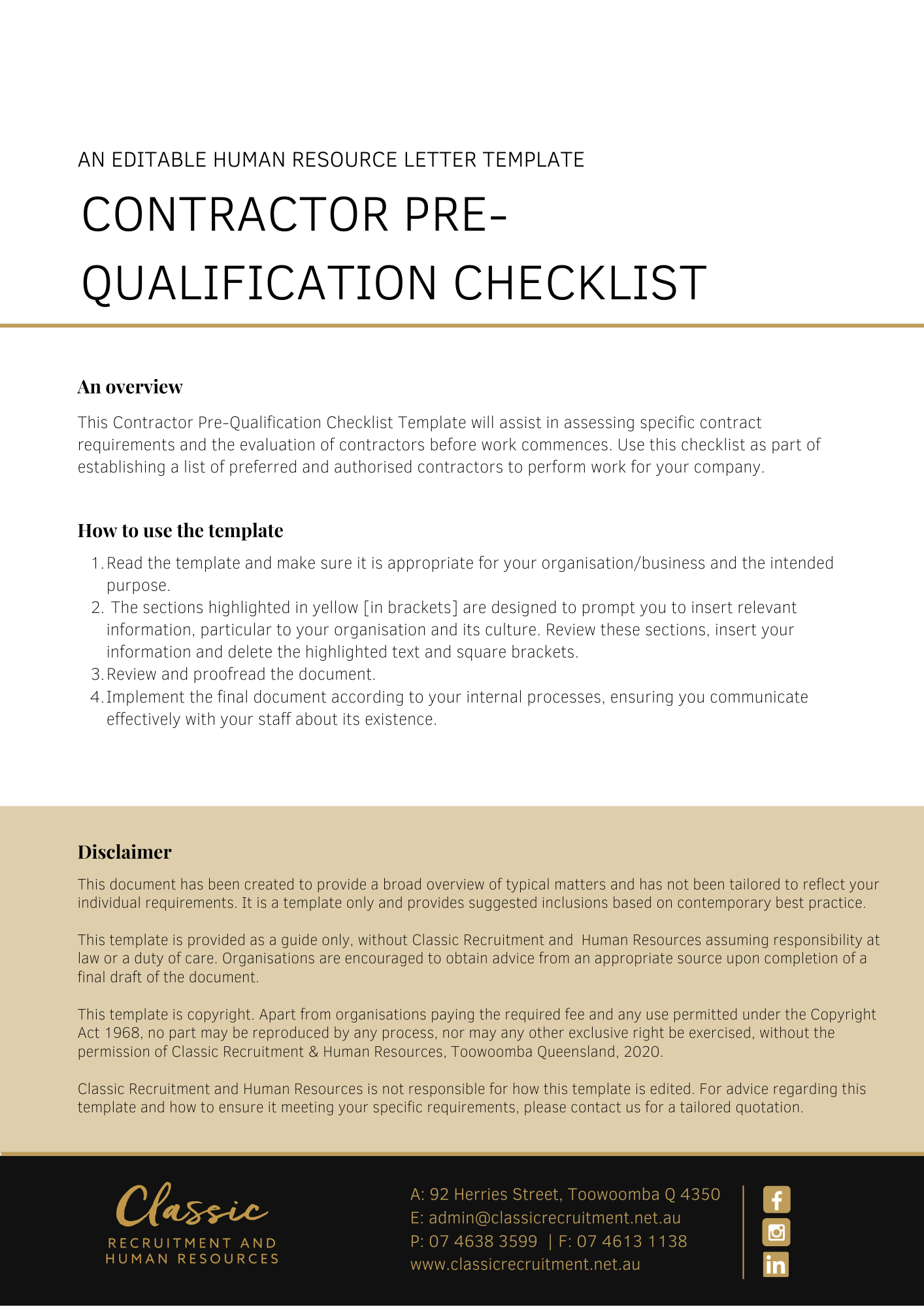 Contractor Pre-Qualification ChecklistOffice use only:Contractor nameContractor nameServices provided Services provided Date to commenceDate to commenceJob titleJob titleDepartmentDepartmentSupervisorSupervisorAs part of the contractor approval process all contractors are required to answer the following questions and provide copies of relevant documents where applicable.As part of the contractor approval process all contractors are required to answer the following questions and provide copies of relevant documents where applicable.As part of the contractor approval process all contractors are required to answer the following questions and provide copies of relevant documents where applicable.As part of the contractor approval process all contractors are required to answer the following questions and provide copies of relevant documents where applicable.As part of the contractor approval process all contractors are required to answer the following questions and provide copies of relevant documents where applicable.As part of the contractor approval process all contractors are required to answer the following questions and provide copies of relevant documents where applicable.As part of the contractor approval process all contractors are required to answer the following questions and provide copies of relevant documents where applicable.As part of the contractor approval process all contractors are required to answer the following questions and provide copies of relevant documents where applicable.As part of the contractor approval process all contractors are required to answer the following questions and provide copies of relevant documents where applicable.YESYESNONOOHS/WHS Policy and Management OHS/WHS Policy and Management OHS/WHS Policy and Management OHS/WHS Policy and Management OHS/WHS Policy and Management OHS/WHS Policy and Management OHS/WHS Policy and Management OHS/WHS Policy and Management OHS/WHS Policy and Management Company OHS/WHS policy Company OHS/WHS policy Company OHS/WHS policy Company OHS/WHS policy Company OHS/WHS policy OHS/WHS management systems manual or plan [table of contents page to be provided as evidence]  OHS/WHS management systems manual or plan [table of contents page to be provided as evidence]  OHS/WHS management systems manual or plan [table of contents page to be provided as evidence]  OHS/WHS management systems manual or plan [table of contents page to be provided as evidence]  OHS/WHS management systems manual or plan [table of contents page to be provided as evidence]  OHS/WHS certification eg AS/NZS 4801OHS/WHS certification eg AS/NZS 4801OHS/WHS certification eg AS/NZS 4801OHS/WHS certification eg AS/NZS 4801OHS/WHS certification eg AS/NZS 4801Safe Work Practices and ProceduresSafe Work Practices and ProceduresSafe Work Practices and ProceduresSafe Work Practices and ProceduresSafe Work Practices and ProceduresSafe Work Practices and ProceduresSafe Work Practices and ProceduresSafe Work Practices and ProceduresSafe Work Practices and ProceduresOHS/WHS procedures or specific safety instructions relevant to its operations and this contractOHS/WHS procedures or specific safety instructions relevant to its operations and this contractOHS/WHS procedures or specific safety instructions relevant to its operations and this contractOHS/WHS procedures or specific safety instructions relevant to its operations and this contractOHS/WHS procedures or specific safety instructions relevant to its operations and this contractProcedures for maintaining, inspecting and assessing the hazards of plant operated/owned by the companyProcedures for maintaining, inspecting and assessing the hazards of plant operated/owned by the companyProcedures for maintaining, inspecting and assessing the hazards of plant operated/owned by the companyProcedures for maintaining, inspecting and assessing the hazards of plant operated/owned by the companyProcedures for maintaining, inspecting and assessing the hazards of plant operated/owned by the companySafe operating procedures for plant and equipmentSafe operating procedures for plant and equipmentSafe operating procedures for plant and equipmentSafe operating procedures for plant and equipmentSafe operating procedures for plant and equipmentProcedure for electrical testing and tagging system [evidence/statement]Procedure for electrical testing and tagging system [evidence/statement]Procedure for electrical testing and tagging system [evidence/statement]Procedure for electrical testing and tagging system [evidence/statement]Procedure for electrical testing and tagging system [evidence/statement]Procedure for tagging or lock out of faulty equipmentProcedure for tagging or lock out of faulty equipmentProcedure for tagging or lock out of faulty equipmentProcedure for tagging or lock out of faulty equipmentProcedure for tagging or lock out of faulty equipmentProcedure for storing and handling hazardous substancesProcedure for storing and handling hazardous substancesProcedure for storing and handling hazardous substancesProcedure for storing and handling hazardous substancesProcedure for storing and handling hazardous substancesProcedures for identifying, assessing and controlling risks associated with manual handling/manual tasksProcedures for identifying, assessing and controlling risks associated with manual handling/manual tasksProcedures for identifying, assessing and controlling risks associated with manual handling/manual tasksProcedures for identifying, assessing and controlling risks associated with manual handling/manual tasksProcedures for identifying, assessing and controlling risks associated with manual handling/manual tasksCompetencies as required eg forklift, confined spacesCompetencies as required eg forklift, confined spacesCompetencies as required eg forklift, confined spacesCompetencies as required eg forklift, confined spacesCompetencies as required eg forklift, confined spacesEmergency response planning for the job/work on siteEmergency response planning for the job/work on siteEmergency response planning for the job/work on siteEmergency response planning for the job/work on siteEmergency response planning for the job/work on siteSite emergency evacuation proceduresSite emergency evacuation proceduresSite emergency evacuation proceduresSite emergency evacuation proceduresSite emergency evacuation proceduresPersonal Protective Equipment [PPE] used  [please list]Personal Protective Equipment [PPE] used  [please list]Personal Protective Equipment [PPE] used  [please list]Personal Protective Equipment [PPE] used  [please list]Personal Protective Equipment [PPE] used  [please list]Hazard Identification and Incident InvestigationHazard Identification and Incident InvestigationHazard Identification and Incident InvestigationHazard Identification and Incident InvestigationHazard Identification and Incident InvestigationHazard Identification and Incident InvestigationHazard Identification and Incident InvestigationHazard Identification and Incident InvestigationHazard Identification and Incident InvestigationProcedure for workplace and equipment inspectionProcedure for workplace and equipment inspectionProcedure for workplace and equipment inspectionProcedure for workplace and equipment inspectionProcedure for workplace and equipment inspectionProcedure for hazard and incident reporting including reporting of near misses and notifiable incidentsProcedure for hazard and incident reporting including reporting of near misses and notifiable incidentsProcedure for hazard and incident reporting including reporting of near misses and notifiable incidentsProcedure for hazard and incident reporting including reporting of near misses and notifiable incidentsProcedure for hazard and incident reporting including reporting of near misses and notifiable incidentsProcedure for incident investigation Procedure for incident investigation Procedure for incident investigation Procedure for incident investigation Procedure for incident investigation Documentation and Records Documentation and Records Documentation and Records Documentation and Records Documentation and Records Documentation and Records Documentation and Records Documentation and Records Documentation and Records Safe Work Method Statements/Job Safety AnalysesSafe Work Method Statements/Job Safety AnalysesSafe Work Method Statements/Job Safety AnalysesSafe Work Method Statements/Job Safety AnalysesSafe Work Method Statements/Job Safety AnalysesMaterial Safety Data Sheets [MSDS]/Safety Data Sheet (SDS) for hazardous substances to be brought on-siteMaterial Safety Data Sheets [MSDS]/Safety Data Sheet (SDS) for hazardous substances to be brought on-siteMaterial Safety Data Sheets [MSDS]/Safety Data Sheet (SDS) for hazardous substances to be brought on-siteMaterial Safety Data Sheets [MSDS]/Safety Data Sheet (SDS) for hazardous substances to be brought on-siteMaterial Safety Data Sheets [MSDS]/Safety Data Sheet (SDS) for hazardous substances to be brought on-siteRecords of safety training conductedRecords of safety training conductedRecords of safety training conductedRecords of safety training conductedRecords of safety training conductedSite rules (Mandatory PPE, drugs, alcohol, smoking, etc.)Site rules (Mandatory PPE, drugs, alcohol, smoking, etc.)Site rules (Mandatory PPE, drugs, alcohol, smoking, etc.)Site rules (Mandatory PPE, drugs, alcohol, smoking, etc.)Site rules (Mandatory PPE, drugs, alcohol, smoking, etc.)Plant & equipment maintenance schedulePlant & equipment maintenance schedulePlant & equipment maintenance schedulePlant & equipment maintenance schedulePlant & equipment maintenance scheduleInspection checklists for worksites/equipment  Inspection checklists for worksites/equipment  Inspection checklists for worksites/equipment  Inspection checklists for worksites/equipment  Inspection checklists for worksites/equipment  Records of toolbox talks/OHS/WHS committee meetings Records of toolbox talks/OHS/WHS committee meetings Records of toolbox talks/OHS/WHS committee meetings Records of toolbox talks/OHS/WHS committee meetings Records of toolbox talks/OHS/WHS committee meetings Evidence of current workers compensation policy (copy of current certificate)Evidence of current workers compensation policy (copy of current certificate)Evidence of current workers compensation policy (copy of current certificate)Evidence of current workers compensation policy (copy of current certificate)Evidence of current workers compensation policy (copy of current certificate)Details of public liability insurance (copy of certificate)Details of public liability insurance (copy of certificate)Details of public liability insurance (copy of certificate)Details of public liability insurance (copy of certificate)Details of public liability insurance (copy of certificate)The information provided is true and accurate at the time of submission.The information provided is true and accurate at the time of submission.The information provided is true and accurate at the time of submission.The information provided is true and accurate at the time of submission.The information provided is true and accurate at the time of submission.The information provided is true and accurate at the time of submission.The information provided is true and accurate at the time of submission.The information provided is true and accurate at the time of submission.The information provided is true and accurate at the time of submission.Completed by: [name]Position: Position: Position: Position: Position: Position: SignatureDate: Date: Date: Date: Date: Date: Approved   Yes NoReview DateApproved by 
[Name]: Approved by 
[Name]: Approved by 
[Name]: Position: Position: Signature: Signature: Signature: Signature: Signature: For an approved contractor, that had a NO answer, provide details on exemption/s: For an approved contractor, that had a NO answer, provide details on exemption/s: For an approved contractor, that had a NO answer, provide details on exemption/s: For an approved contractor, that had a NO answer, provide details on exemption/s: For an approved contractor, that had a NO answer, provide details on exemption/s: If not approved, explain: If not approved, explain: If not approved, explain: If not approved, explain: If not approved, explain: Further requirements to be re-considered as an Approved Contractor: Further requirements to be re-considered as an Approved Contractor: Further requirements to be re-considered as an Approved Contractor: Further requirements to be re-considered as an Approved Contractor: Further requirements to be re-considered as an Approved Contractor: 